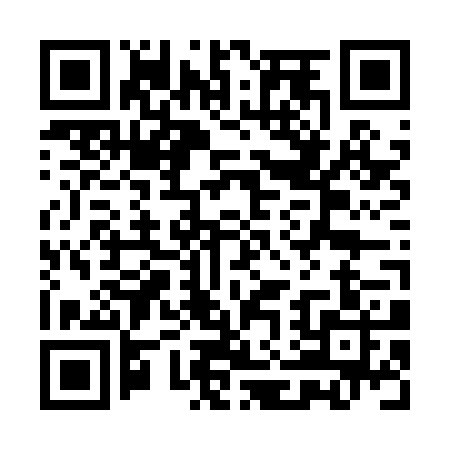 Prayer times for Grulska Padina, BulgariaWed 1 May 2024 - Fri 31 May 2024High Latitude Method: Angle Based RulePrayer Calculation Method: Muslim World LeagueAsar Calculation Method: HanafiPrayer times provided by https://www.salahtimes.comDateDayFajrSunriseDhuhrAsrMaghribIsha1Wed4:326:231:266:248:3010:142Thu4:306:211:266:258:3110:163Fri4:286:201:266:258:3210:174Sat4:266:191:266:268:3310:195Sun4:246:171:266:278:3410:216Mon4:226:161:256:278:3610:227Tue4:206:151:256:288:3710:248Wed4:186:131:256:288:3810:269Thu4:166:121:256:298:3910:2710Fri4:146:111:256:308:4010:2911Sat4:136:101:256:308:4110:3112Sun4:116:091:256:318:4210:3213Mon4:096:081:256:328:4310:3414Tue4:076:071:256:328:4410:3615Wed4:066:061:256:338:4510:3716Thu4:046:051:256:338:4610:3917Fri4:026:041:256:348:4710:4118Sat4:016:031:256:358:4810:4219Sun3:596:021:256:358:4910:4420Mon3:576:011:256:368:5010:4621Tue3:566:001:266:368:5110:4722Wed3:545:591:266:378:5210:4923Thu3:535:581:266:388:5310:5024Fri3:515:581:266:388:5410:5225Sat3:505:571:266:398:5510:5326Sun3:495:561:266:398:5610:5527Mon3:475:561:266:408:5710:5628Tue3:465:551:266:408:5810:5829Wed3:455:541:266:418:5910:5930Thu3:445:541:266:419:0011:0031Fri3:425:531:276:429:0011:02